Endazhi-Nitaawiging 
School Board Policies & Procedures Manual
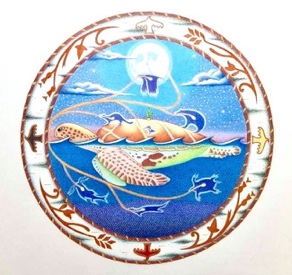 I. PURPOSEThe purpose of this policy is to comply with terms of the Minnesota HealthInsurance Transparency and Accountability Act. (MN Statute 124D.10, subd. 11(d))II. GENERAL STATEMENT OF POLICY Endazhi-Nitaawiging will follow the guidelines set forth in this policy when procuringgroup health insurance coverage for its employees.III. REQUEST FOR PROPOSALS Endazhi-Nitaawiging will request sealed proposals for group health insurancecoverage from a minimum of three sources at least every two years.IV. SEALED BIDS A. Administration will receive and open all sealed proposals on the datespecified.B. Administration will make a recommendation to the school board on whichbid appears to be in the best of interest of school.C. Administration will notify employees covered by the group health insurancebefore the effective date of the changes in group health contract.D. Upon the opening of the proposals, the content of the proposals becomespublic data under Minn.Stat. Chapter 13.Adopted: July 27th, 2022– GROUP HEALTH INSURANCE  